Ford introduceert aantrekkelijke Economy Editions van Transit Courier en Transit ConnectSucces Ford Transit Custom Economy Edition krijgt vervolgTransit Courier Economy Edition 1.5 TDCi vanaf € 9.995Transit Connect Economy Edition 1.6 TDCi vanaf € 11.495 Transit Courier en Transit Connect meest veilige en zuinige bestelauto’s in segmentInclusief gunstig 0,0% Financial Lease aanbodAmsterdam, 3 september 2015 – In navolging op de succesvolle Ford Transit Custom Economy Edition, introduceert Ford nu ook aantrekkelijke Economy Editions van de Transit Courier en Transit Connect. Daarmee maakt Ford een complete serie scherp geprijsde Transit-modellen bereikbaar voor elke ondernemer.Met de introductie van de Transit Custom Economy Edition zorgde Ford begin dit jaar voor een ijzersterk aanbod in de klasse van de lichte bedrijfswagens. Naast de lage kilometerkostprijs en hoge functionaliteit – eigenschappen die de Transit mede de titel Bestelauto van het Jaar bezorgden – combineert de Transit Custom Economy Edition deze kenmerken met een aantrekkelijke vanafprijs van € 16.900. Het grote succes van die bewezen formule resulteert nu in de Transit Courier Economy Edition en Transit Connect Economy Edition, die vertrouwen op diezelfde sterke eigenschappen.Transit Courier Economy EditionMet de Transit Courier Economy Edition lanceert Ford een besteller inclusief dieselmotor onder de magische € 10.000 grens. Deze vlotte, compacte Economy Edition beschikt standaard over een 55 kW/75 pk sterke 1.5-liter Duratorq TDCi-dieselmotor. Zijn laadruimte van 2,3 m3 maakt de Transit Courier Economy Edition niet alleen tot de ruimste bestelauto in het compacte segment, hij is tevens de zuinigste en veiligste. Andere sterke punten zijn onder andere een laadvermogen van 585 kg, het Easy Fuel systeem, ESP met Hill Start Assist en Load Adaptive Control, centrale vergrendeling met afstandsbediening, een volledig laadschot, een in hoogte en diepte verstelbaar stuurwiel en een middenconsole met twee bekerhouders en ruimte voor A4-formaat documenten.Dat alles combineert Ford in deze Economy Edition voor een prijs vanaf € 9.995. Voor de geringe meerprijs van € 600,- levert Ford het Cool & Connected Pack, bestaande uit airconditioning, een audiosysteem, bluetooth connectiviteit en het innovatieve MyFord Dock waarmee mobiele apparaten kunnen worden bevestigd en opgeladen.Transit Connect Economy EditionDe Transit Connect Economy Edition heeft dezelfde ijzersterke eigenschappen als de Transit Custom & Courier Economy Editions. In deze klasse is de Connect niet alleen de zuinigste en meest veilige besteller, maar heeft hij naast een laadruimte van 2,9 m3 tevens het hoogste geremde aanhangvermogen (1.200 kg). Voor de aandrijving vertrouwt de Transit Connect Economy Edition op de 1.6 Duratorq TDCi met 55 kW/75 pk. Andere highlights van deze special edition zijn ondermeer een laadvermogen van 625 kg, het Easy Fuel systeem, ESP met Hill Start Assist en Load Adaptive Control, centrale vergrendeling met afstandsbediening, een volledig laadschot, elektrisch bedienbare ruiten met 'one shot down' bediening voor de bestuurder, een in hoogte en diepte verstelbaar stuurwiel en een open middenconsole met 12V- en AUX-aansluitingen, twee bekerhouders en ruimte voor een A4 map of laptop.Ford levert de Transit Connect Economy Edition nu al vanaf € 11.495. Ook voor deze uitvoering zorgt het Cool & Connect Pack voor de meerprijs van € 600 voor extra comfort met airconditioning en een radio met bluetooth connectiviteit. Voor wie prijs stelt op nog meer laadruimte, is de Transit Connect Economy Edition er voor een meerprijs van € 2.000 ook in een L2-uitvoering met lange wielbasis, een laadruimte van 3,6 m3 met een laadvermogen tot 1.000 kg en een zijschuifdeur. Financial Lease tegen 0,0% renteKopers van de Transit Courier Economy Edition en Transit Connect Economy Edition profiteren tijdelijk van een aantrekkelijk Financial Lease aanbod. Daarbij is een aanbetaling of inruil mogelijk, evenals een slottermijn. Transit-kopers kiezen daarbij voor de looptijd die bij hun persoonlijke situatie past. Het 0,0% Financial Lease aanbod kan met een looptijd tot 24 maanden gekozen worden. Financial Lease is een product van Ford Credit en wordt aangeboden door de Ford-dealer. Dat betekent dat Transit-kopers ook voor financieringen terecht kunnen bij hun eigen, vertrouwde Ford-dealer.Succesvolle Transit-rangeDe Transit is één van ’s werelds populairste bedrijfswagens, waarvan er inmiddels bijna 8 miljoen zijn gebouwd. Allemaal achter elkaar gezet, zouden die Transits de omtrek van de aarde omspannen. Dankzij de nieuwste generatie Transits behoudt Ford haar toonaangevende positie in het segment van de lichte bedrijfswagens. De kwaliteit van de modellen, de lage exploitatiekosten en het sterke dealer- en servicenetwerk werden recent voor de tweede keer bekroond met de titel ‘Bestelauto van het Jaar’. Dankzij de uitgebreide modellijn van vier Transit-modellen is Ford in het eerste halfjaar van 2015, met een stijging van de verkoopaantallen van maar liefst 33 procent ten opzichte van het jaar daarvoor, het op één na best verkopende bedrijfswagenmerk in Europa geworden. # # #Over Ford Motor CompanyFord Motor Company is gevestigd in Dearborn, Michigan (VS), en is een toonaangevend bedrijf in de auto-industrie. Het bedrijf houdt zich op zes continenten bezig met de fabricage of distributie van auto's. Het bedrijf beschikt wereldwijd over ongeveer 194.000 medewerkers en 66 fabrieken en exploiteert de merken Ford en Lincoln. Via Ford Motor Credit Company biedt het bedrijf financiële diensten aan. Ga naar www.corporate.ford.com voor meer informatie over de producten van Ford.Ford Europa fabriceert, verkoopt en onderhoudt auto's van het merk Ford in 50 afzonderlijke markten en heeft ongeveer 53.000 werknemers in dienst. Joint ventures en zelfstandige activiteiten meegeteld, werken er ongeveer 66.000 mensen voor het bedrijf. Ford Europa bestaat uit Ford Motor Credit Company, Ford Customer Service Division en 23 productiefaciliteiten (15 eigen of geïntegreerde joint venture-faciliteiten en 8 zelfstandige joint venture-faciliteiten). De eerste auto's van Ford werden in 1903 naar Europa verscheept, hetzelfde jaar waarin Ford Motor Company is opgericht. De productie in Europa begon in 1911.
Voor meer informatie over Ford:Ford Nederland B.V.Afdeling Public RelationsSebastiaan van de PolTelefoon: 020-5044778E-mail: svandepo@ford.com Mediasite: www.fordmediacenter.nl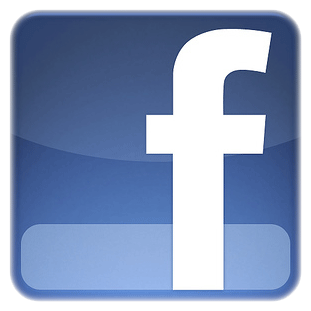 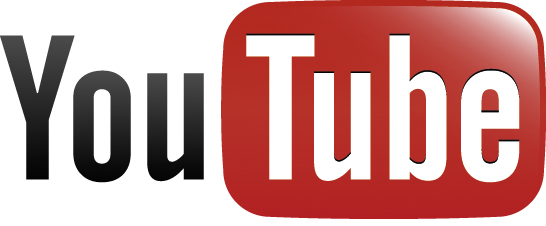 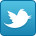 